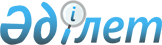 "Болашақ" халықаралық стипендиясын іске асырудың кейбір шаралары туралыҚазақстан Республикасы Білім және ғылым министрінің 2021 жылғы 30 сәуірдегі № 200 бұйрығы. Қазақстан Республикасының Әділет министрлігінде 2021 жылғы 30 сәуірде № 22675 болып тіркелді.
      Қазақстан Республикасы Үкіметінің 2008 жылғы 11 маусымдағы № 573 қаулысымен бекітілген "Болашақ" халықаралық стипендиясын тағайындау үшін үміткерлерді іріктеу және "Болашақ" халықаралық стипендиясын жұмсау бағыттарын айқындау қағидаларын іске асыру мақсатында БҰЙЫРАМЫН:
      1. Мыналар:
      1) 2021 жылы "Болашақ" халықаралық стипендиясын тағайындау конкурсына қатысу үшін үміткерлерден құжаттар қабылдаудың және осы конкурсты өткізудің мына мерзімдері:
      құжаттарды қабылдау – 2021 жылғы 4 мамыр мен 28 қазан аралығы;
      конкурсты өткізу – 2021 жылғы 1 маусым мен 30 қараша аралығы;
      2) осы бұйрыққа 1-қосымшаға сәйкес 2021-2023 жылдарға "Болашақ" халықаралық стипендиясын тағайындау конкурсы жеңімпаздарының оқуы, тілдік курстардан өтуі үшін ұсынылатын шетелдік жетекші жоғары оқу орындарының, шетелдік ұйымдардың тізімі;
      3) осы бұйрыққа 2-қосымшаға сәйкес 2021 жылға "Болашақ" халықаралық стипендиясы шеңберінде шетелде оқуға арналған мәндес мамандықтар тізбесі бекітілсін.
      2. "Болашақ" халықаралық стипендиясын тағайындау конкурсы жеңімпаздарының оқуы, тілдік курстардан өтуі үшін ұсынылатын шетелдік жетекші жоғары оқу орындары, шетелдік ұйымдар тізімін қалыптастыру жөніндегі нұсқаулықты бекіту туралы" Қазақстан Республикасы Білім және ғылым министрінің 2017 жылғы 5 қыркүйектегі № 444 бұйрығына (Нормативтік құқықтық актілерін мемлекеттік тіркеу тізілімінде № 15819 болып тіркелген, Қазақстан Республикасы нормативтік құқықтық актілерінің электрондық бақылау банкінде 2017 жылғы 6 қаңтарда электрондық түрде жарияланған) мынадай өзгеріс енгізілсін:
      көрсетілген бұйрықпен бекітілген "Болашақ" халықаралық стипендиясын тағайындау конкурсы жеңімпаздарының оқуы, тілдік курстардан өтуі үшін ұсынылатын шетелдік жетекші жоғары оқу орындарының, шетелдік ұйымдардың тізімін қалыптастыру жөніндегі нұсқаулық осы бұйрыққа 3-қосымшаға сәйкес жаңа редакцияда жазылсын.
      3. Қазақстан Республикасы Білім және ғылым министрлігінің Халықаралық ынтымақтастық департаменті Қазақстан Республикасының заңнамасында белгіленген тәртіппен:
      1) осы бұйрықтың Қазақстан Республикасының Әділет министрлігінде мемлекеттік тіркелуін;
      2) осы бұйрық ресми жарияланғаннан кейін оны Қазақстан Республикасы Білім және ғылым министрлігінің интернет-ресурсында орналастыруды;
      3) осы бұйрық Қазақстан Республикасы Әділет министрлігінде мемлекеттік тіркелген кейін он жұмыс күні ішінде Қазақстан Республикасы Білім және ғылым министрлігінің Заң департаментіне осы тармақтың 1) және 2) тармақшаларында көзделген іс-шаралардың орындалуы туралы мәліметтерді ұсынуды қамтамасыз етсін.
      4. Осы бұйрықтың орындалуын бақылау Қазақстан Республикасының Білім және ғылым жетекшілік ететін вице-министріне жүктелсін.
      5. Осы бұйрық алғашқы ресми жарияланған күнінен бастап қолданысқа енгізіледі. 2021 - 2023 жылдарға арналған "Болашақ" халықаралық стипендиясын тағайындау конкурсы жеңімпаздарының оқуы, тілдік курстан өтуі үшін ұсынылатын шетелдік жетекші оқу орындары, шетелдік ұйымдар тізімі
      Ескерту. Тізім жаңа редакцияда - ҚР Ғылым және жоғары білім министрінің 31.08.2023 № 453 (алғашқы ресми жарияланған күнінен бастап қолданысқа енгізіледі) бұйрығымен.
      Ескертулер:
      Медициналық мамандықтар немесе өнер саласындағы мамандықтар бойынша дайындық жүргізетін шетелдік мамандандырылған жоғары оқу орны жоқ болған жағдайда, Жұмыс органы үміткерлердің материалдарын жеке тәртіпте қарастырады. 2021 жылға "Болашақ" халықаралық стипендиясы шеңберінде шетелде оқуға арналған мәндес мамандықтар тізбесі "Болашақ" халықаралық стипендиясын тағайындау конкурсы жеңімпаздарының оқуы, тілдік курстардан өтуі үшін ұсынылатын шетелдік жетекші жоғары оқу орындарының, шетелдік ұйымдардың тізімін қалыптастыру жөніндегі нұсқаулық 1-бөлім. Жалпы ережелер
      1. Осы "Болашақ" халықаралық стипендиясын тағайындау конкурсы жеңімпаздарының оқуы, тілдік курстардан өтуі үшін ұсынылатын шетелдік жетекші жоғары оқу орындарының, шетелдік ұйымдардың тізімін қалыптастыру жөніндегі нұсқаулық (бұдан әрі – Нұсқаулық) Қазақстан Республикасы Үкіметінің 2008 жылғы 11 маусымдағы № 573 қаулысымен бекітілген "Болашақ" халықаралық стипендиясын тағайындау үшін үміткерлерді іріктеу қағидаларына сәйкес әзірленді, "Болашақ" халықаралық стипендиясын тағайындау конкурсы жеңімпаздарының оқуы, тілдік курстардан өтуі үшін ұсынылатын шетелдік жетекші жоғары оқу орындарының, шетелдік ұйымдардың тізімін (бұдан әрі – Тізім) қалыптастыруды нақтылайды.
      2. Осы Нұсқаулықта пайдаланылатын негізгі ұғымдар:
      1) Шетелде кадрлар даярлау жөніндегі республикалық комиссияның жұмыс органы – Қазақстан Республикасы Білім және ғылым министрлігі (бұдан әрі – Жұмыс органы);
      2) шетелдік әріптес – "Болашақ" халықаралық стипендиясы стипендиаттарының академиялық оқуын, тілдік курстарын, тағылымдамаларын ұйымдастыру бойынша қызметтерді көрсететін ұйым. 2-бөлім. Тізімді қалыптастыру
      3. Жұмыс органы шетелдік жоғары оқу орындарының ресми сайттарынан және академиялық рейтингтерді жариялайтын агенттіктердің интернет-ресурстарынан алынған ақпарат негізінде талдау жасайды. Соның нәтижесінде "Болашақ" халықаралық стипендиясын тағайындау конкурсы жеңімпаздарының оқуы үшін ұсынылатын шетелдік жетекші жоғары оқу орындары, шетелдік ұйымдар келесі өлшемшартқа сәйкес келген жағдайда Тізімде қалыптастырылады:
      оқу орны үш халықаралық академиялық рейтингтеріне және екі және одан да көп алғашқы 250 (екі жүз елу) позициялардың: Квакарелли Саймондс (QS World University Rankings) әлемнің үздік университеттерінің әлемдік рейтингі, әлем университеттерінің академиялық рейтингі (Academic Ranking of World Universities), Таймс басылымының дерегі бойынша әлемдегі үздік университеттер рейтингі (Times Higher Education World University Rankings) Тізімді жасау кезіндегі рейтингтердің соңғы жарияланымдарына сәйкес қатарына кіреді.
      4. Жұмыс органы оқу орындарының ресми сайттарынан және академиялық рейтингтерді жариялайтын агенттіктердің интернет- ресурстарынан алынған ақпарат негізінде, сондай-ақ оқу орындарының, шетелдік әріптестердің (тағылымдамаларды ұйымдастыру бойынша қызмет көрсететін ұйымдардан басқа) ресми өкілдерімен хат алмасу арқылы талдау жасайды, оның нәтижесінде "Болашақ" халықаралық стипендиясын тағайындау конкурсы жеңімпаздарының тілдік курстардан өтуі үшін ұсынылатын шетелдік жетекші жоғары оқу орындары, шетелдік ұйымдар келесі 2 (екі) және одан да көп өлшемшартқа сәйкес келген жағдайда Тізімде қалыптастырылады:
      1) осы Нұсқаулықтың 3-тармағында қарастырылған өлшемшартқа сәйкес келетін оқу орнының жанында орналасады;
      2) әлемдік тіл орталықтар базасында келесі өлшемшарттарға сәйкес қызмет етеді:
      тілдік мектептер желісінің шетелде бар болуы;
      ағылшын тілінің барлық деңгейлеріне оқыту;
      оқытушылар құрамында халықаралық сертификаттардың болуы;
      3) тілдік дайындық бағдарламаларын жүзеге асыру үшін ұлттық және/немесе халықаралық аккредиттеудің болуы;
      4) шетелдік әріптестердің (тағылымдамаларды ұйымдастыру бойынша қызметтерді көрсететін ұйымдарды қоспағанда) ұсынылды.
      5. Жұмыс органы атқарылған жұмыс нәтижесі бойынша үш жылға арналған Тізімді қалыптастырады және бекітеді. Тізім кезекті үш жылдық кезеңнің алдындағы жылдың 30 тамызына дейін бекітіледі.
      Осы Нұсқаулықтың 3-тармағында көрсетілген рейтингтерді жаңарту кезінде белгіленген критерийлерге сәйкес келетін, шетелдік жетекші жоғары оқу орындары бұрын Тізімге еңбеген, қолданыстағы Тізімге "Болашақ" халықаралық стипендиясы тағайындау конкурсына қатысу үшін құжаттарды қабылдау мерзімі басталғанға дейін бір айдан кешіктірмей толықтыру енгізу арқылы енгізіледі.
					© 2012. Қазақстан Республикасы Әділет министрлігінің «Қазақстан Республикасының Заңнама және құқықтық ақпарат институты» ШЖҚ РМК
				
      Қазақстан Республикасының Білім және ғылым министрі

А. Аймагамбетов
Қазақстан Республикасы
Білім және ғылым министрінің
2021 жылғы 30 сәуірдегі
№ 200 бұйрығына
1-қосымша
№
Жоғары оқу орындарының, шетелдік ұйымдардың атауы
Орналасқан жері
Интернеттегі мекенжайы
1. Академиялық оқу үшін барлық мамандықтар бойынша шетелдік жетекші жоғары оқу орындары
1. Академиялық оқу үшін барлық мамандықтар бойынша шетелдік жетекші жоғары оқу орындары
1. Академиялық оқу үшін барлық мамандықтар бойынша шетелдік жетекші жоғары оқу орындары
1. Академиялық оқу үшін барлық мамандықтар бойынша шетелдік жетекші жоғары оқу орындары
1.
Аустралия ұлттық университеті (Australian National University)
Аустралия одағы (Аустралия)
http:// www. anu. edu. au/
2.
Кертин университеті
(Curtin University)
Аустралия одағы (Аустралия)
https:// www. curtin. edu. au/
3.
Дикин университеті (Deakin University)
Аустралия одағы (Аустралия)
https:// www. deakin. edu. au/
4.
Маккуори университеті (Macquarie University)
Аустралия одағы (Аустралия)
https:// www. mq. edu. au/
5.
Монаш университеті (Monash University)
Аустралия одағы (Аустралия)
www. unimelb. edu. au
6.
Квинсленд технологиялық университеті (Queensland University of Technology)
Аустралия одағы (Аустралия)
https:// www. qut. edu. au/
7.
Аделаид университеті (University of Adelaide)
Аустралия одағы (Аустралия)
https:// www. ade laid e. edu. au/
8.
Мельбурн университеті (University of Melbourne)
Аустралия одағы (Аустралия)
www. unimelb. edu. au
9.
Жаңа Оңтүстік Уэльс университеті (University of New South Wales)
Аустралия одағы (Аустралия)
www. unsw. edu. au
10.
Квинсленд университеті (University of Queensland)
Аустралия одағы (Аустралия)
www. uq. edu. au
11.
Сидней университеті (University of Sydney)
Аустралия одағы (Аустралия)
www. usyd. edu. au
12.
Сидней технологиялық университеті (University of Technology Sydney)
Аустралия одағы (Аустралия)
https:// www. uts. edu. au/
13.
Батыс Аустралия университеті (University of Western Australia)
Аустралия одағы (Аустралия)
https:// www. uwa. edu. au/
14.
Воллонгонг университеті (University of Wollongong)
Аустралия одағы (Аустралия)
https:// www. uow. edu. au/
15.
Леопольд және Франц Инсбрук университеті (Universität Innsbruck)
Аустрия
https:// www. uibk. ac. at/
16.
Вена университеті (University of Vienna)
Аустрия
https:// www. univie. ac. at/ en/
17.
Гент университеті (Ghent University)
Бельгия Корольдігі
https:// www. ugent. be/ en
18.
Левен католик университеті (KU Leuven)
Бельгия Корольдігі
https:// www. kul euve n. be/ english/
19.
Брюссельдегі еркін университет (Universite libre de Bruxelles)
Бельгия Корольдігі
https:// www. ulb. be/
20.
Антверпен университеті (University of Antwerp)
Бельгия Корольдігі
https:// www. uan twer pen. be/ en/
21.
Лувен католиктік университеті
(Université catholique de Louvain)
Бельгия Корольдігі
https:// ucl ouva in. be/ fr/ index. html
22.
Сан-Паулу университеті
(University of Sao Paulo)
Бразилия
https:// www5. usp. br/# english
23.
Сегед университеті (University of Szeged)
Венгрия
https:// u- szeged. hu/ english/ master- pro gram mes
24.
Дебрецен университеті (University of Debrecen)
Венгрия
https:// www. edu. unideb. hu/ p/ gra duat e- programs
25.
Кардифф университеті (Cardiff University)
Ұлыбритания Және Солтүстік Ирландия Біріккен Корольдігі
https:// www. cardiff. ac. uk/
26.
Дарем университеті (Durham University)
Ұлыбритания Және Солтүстік Ирландия Біріккен Корольдігі
https:// www. dur. ac. uk/
27.
Лондон империялық колледжі (Imperial College London)
Ұлыбритания Және Солтүстік Ирландия Біріккен Корольдігі
https:// www. imp eria l. ac. uk/
28.
Лондон Корольдік колледжі (King’s College London)
Ұлыбритания Және Солтүстік Ирландия Біріккен Корольдігі
https:// www. kcl. ac. uk/
29.
Ланкастер университеті (Lancaster University)
Ұлыбритания Және Солтүстік Ирландия Біріккен Корольдігі
https:// www. lan cast er. ac. uk/
30.
Лондонның экономика мектебі (London School of Economics and Political Science)
Ұлыбритания Және Солтүстік Ирландия Біріккен Корольдігі
www. lse. ac. uk/
31.
Ньюкасл университеті (Newcastle University)
Ұлыбритания Және Солтүстік Ирландия Біріккен Корольдігі
https:// www. ugent. be/ en
32.
Лондондағы Queen Mary университеті (Queen Mary, University of London)
Ұлыбритания Және Солтүстік Ирландия Біріккен Корольдігі
https:// www. qmul. ac. uk/
33.
Лондон университеттік колледжі (University College London)
Ұлыбритания Және Солтүстік Ирландия Біріккен Корольдігі
https:// www. ucl. ac. uk/
34.
Абердин университеті (University of Aberdeen)
Ұлыбритания Және Солтүстік Ирландия Біріккен Корольдігі
https:// www. abdn. ac. uk/
35.
Бат университеті (University of Bath)
Ұлыбритания Және Солтүстік Ирландия Біріккен Корольдігі
https:// www. bath. ac. uk/
36.
Бирмингем университеті (University of Birmingham)
Ұлыбритания Және Солтүстік Ирландия Біріккен Корольдігі
https:// www. bir ming ham. ac. uk/
37.
Бристоль университеті (University of Bristol)
Ұлыбритания Және Солтүстік Ирландия Біріккен Корольдігі
www. bristol. ac. uk/
38.
Кембридж университеті (University of Cambridge)
Ұлыбритания Және Солтүстік Ирландия Біріккен Корольдігі
www. cam. ac. uk
39.
Шығыс Англия университеті (University of East Anglia)
Ұлыбритания Және Солтүстік Ирландия Біріккен Корольдігі
https:// www. uea. ac. uk/
40.
Эдинбург университеті (University of Edinburgh)
Ұлыбритания Және Солтүстік Ирландия Біріккен Корольдігі
www. ed. ac. uk
41.
Эксетер университеті (University of Exeter)
Ұлыбритания Және Солтүстік Ирландия Біріккен Корольдігі
https:// www. exeter. ac. uk/
42.
Глазго университеті (University of Glasgow)
Ұлыбритания Және Солтүстік Ирландия Біріккен Корольдігі
www. gla. ac. uk
43.
Лидс университеті (University of Leeds)
Ұлыбритания Және Солтүстік Ирландия Біріккен Корольдігі
https:// www. leeds. ac. uk/
44.
Ливерпуль университеті (University of Liverpool)
Ұлыбритания Және Солтүстік Ирландия Біріккен Корольдігі
https:// www. liv erpo ol. ac. uk/
45.
Манчестер университеті (University of Manchester)
Ұлыбритания Және Солтүстік Ирландия Біріккен Корольдігі
www. man ches ter. ac. uk
46.
Ноттингем университеті (University of Nottingham)
Ұлыбритания Және Солтүстік Ирландия Біріккен Корольдігі
https:// www. not ting ham. ac. uk
47.
Оксфорд университеті (University of Oxford)
Ұлыбритания Және Солтүстік Ирландия Біріккен Корольдігі
www. ox. ac. uk
48.
Рединг университеті (University of Reading)
Ұлыбритания Және Солтүстік Ирландия Біріккен Корольдігі
http:// www. reading. ac. uk/
49.
Шеффилд университеті (University of Sheffield)
Ұлыбритания Және Солтүстік Ирландия Біріккен Корольдігі
https:// www. she ffie ld. ac. uk/
50.
Саутгемптон университеті (University of Southampton)
Ұлыбритания Және Солтүстік Ирландия Біріккен Корольдігі
https:// www. sou tham pton. ac. uk/
51.
Сассекс университеті (University of Sussex)
Ұлыбритания Және Солтүстік Ирландия Біріккен Корольдігі
https:// www. sussex. ac. uk/
52.
Уорик университеті (University of Warwick)
Ұлыбритания Және Солтүстік Ирландия Біріккен Корольдігі
www. warwick. ac. uk
53.
Йорк университеті (University of York)
Ұлыбритания Және Солтүстік Ирландия Біріккен Корольдігі
https:// www. york. ac. uk/
54.
Сент-Эндрюс университеті (University of St Andrews)
Ұлыбритания Және Солтүстік Ирландия Біріккен Корольдігі
https:// www. st- andrews. ac. uk/
55.
Белфасттағы Квинс университеті (Queen’s University Belfast)
Ұлыбритания Және Солтүстік Ирландия Біріккен Корольдігі
https:// www. qub. ac. uk/
56.
Лестер университеті (University of Leicester)
Ұлыбритания Және Солтүстік Ирландия Біріккен Корольдігі
https:// www. unist. ac. kr/
57.
Иоганн Вольфганг ГҰте атындағы Франкфурт университеті (Goethe University Frankfurt)
Германия Федеративтік Республикасы
https:// www. goethe- uni vers ity- fra nkfu rt. de/ en? legacy_ req uest=1
58.
Гейдельберг университеті (Heidelberg University)
Германия Федеративтік Республикасы
https:// www. uni- hei delb erg. de/ en
59.
Карлсруэ технологиялық институты (Karlsruhe Institute of Technology)
Германия Федеративтік Республикасы
https:// www. kit. edu/ english/
60.
Людвиг және Максимилиан атындағы Мюнхен университеті (Ludwig-Maximilians-Universität München)
Германия Федеративтік Республикасы
https:// www. en. uni-muenchen.de/
61.
Ахендегі Рейн-Вестфаль техникалық университеті (RWTH Aachen University)
Германия Федеративтік Республикасы
https:// www. rwth- aachen. de/ go/ id/ a/? lidx=1
62.
Берлин техникалық университеті (Technical University of Berlin)
Германия Федеративтік Республикасы
https:// www. tu. berlin/
63.
Мюнхен техникалық университеті (Technical University of Munich)
Германия Федеративтік Республикасы
https:// www. tum. de/ en/
64.
Бонн университеті (University of Bonn)
Германия Федеративтік Республикасы
https:// www. uni- bonn. de/ the- uni vers ity
65.
КҰльн университеті (University of Cologne)
Германия Федеративтік Республикасы
https:// portal. uni-koeln.de/en/sub/uoc-home
66.
Эрланген-Нюрнберг Университеті (University of Erlangen-Nuremberg)
Германия Федеративтік Республикасы
https:// www. fau. eu/
67.
Фрайбург университеті (University of Freiburg)
Германия Федеративтік Республикасы
https:// uni- fre ibur g. de/
68.
Георг-Август атындағы ГҰттинген университеті (University of Göttingen)
Германия Федеративтік Республикасы
https:// www. uni- goe ttin gen. de/ en/ 1. html
69.
Тюбинген университеті (University of Tübingen)
Германия Федеративтік Республикасы
https:// uni- tue bing en. de/ en/ uni vers ity/
70.
Юлий және Максимилиан атындағы Вюрцбург университеті (University of Wuerzburg)
Германия Федеративтік Республикасы
https:// www. uni- wue rzbu rg. de/ en/ uni vers ity/
71.
Шпайер Неміс административтік ғылым университеті (German University of Administrative Sciences Speyer)
Германия Федеративтік Республикасы
https:// www. uni- speyer. de
72.
Гамбург университеті (Universität Hamburg)
Германия Федеративтік Республикасы
https:// www. uni- hamburg. de/ en. html
73.
Дрезден техникалық университеті (Technische Universitat Dresden)
Германия Федеративтік Республикасы
https:// tu- dresden. de/
74.
Гумбольдт атындағы Ұлттық yниверситеті (Humboldt University of Berlin)
Германия Федеративтік Республикасы
https:// www. hu- berlin. de/ en
75.
Орхус университеті (Aarhus University)
Дания Корольдігі
https:// int erna tion al. au. dk/
76.
Дания техникалық университеті (Technical University of Denmark)
Дания Корольдігі
https:// www. dtu. dk/ english
77.
Копенгаген университеті (University of Copenhagen)
Дания Корольдігі
www. ku. dk
78.
Иерусалим еврей университеті (Hebrew University of Jerusalem)
Израиль мемлекеті
https:// en. huji. ac. il/ en
79.
Тель-Авив университеті (Tel Aviv University)
Израиль мемлекеті
https:// english. tau. ac. il/
80.
Дублин университетінің колледжі (University College Dublin)
Ирландия
https:// www. ucd. ie/
81.
Тринити колледжі (Дублин) (Trinity College Dublin)
Ирландия
https:// www. tcd. ie/
82.
Барселонаның автономдық университеті (Autonomous University of Barcelona)
Испания Корольдігі
https:// www. uab. cat/ en/
83.
Мадридтегі Комплутенс университеті (Complutense University of Madrid)
Испания Корольдігі
https:// www. ucm. es/ english
84.
Наварра университеті (University of Navarra)
Испания Корольдігі
https:// www. unav. edu/ en/ home
85.
Барселона Университеті (Universitat de Barcelona)
Испания Корольдігі
https:// www. ub. edu/
86.
Помпеу Фабра атындағы университеті (Universitat Pompeu Fabra)
Испания Корольдігі
https:// www. upf. edu/
87.
Сапиенца Рим университеті (Sapienza University of Rome)
Италия Республикасы
https:// www. uni roma 1. it/ en/ pagina- str uttu rale/ home
88.
Болон университеті (University of Bologna)
Италия Республикасы
https:// www. unibo. it/ en
89.
Падуан университеті
(Università di Padova)
Италия Республикасы
https:// www. unipd. it/
90.
Далхаузи университеті (Dalhousie University)
Канада
https:// www. dal. ca/
91.
Макгилл университеті (McGill University)
Канада
https:// www. mcgill. ca/
92.
Макмастер университеті (McMaster University)
Канада
https:// www. mcm aste r. ca/
93.
Альберта университеті (University of Alberta)
Канада
https:// www. ual bert a. ca
94.
Британиялық Колумбия университеті (University of British Columbia)
Канада
https:// www. ubc. ca/
95.
Калгари университеті (University of Calgary)
Канада
https:// www. uca lgar y. ca/
96.
Оттава университеті (University of Ottawa)
Канада
https:// www. uottawa. ca/ en
97.
Торонто университеті (University of Toronto)
Канада
www. uto ront o. ca
98.
Ватерлоо университеті (University of Waterloo)
Канада
https:// uwa terl oo. ca/
99.
Монреал университеті (Universitate de Montreal)
Канада
https:// www. umo ntre al. ca/ en/
100.
Батыс Онтарио университеті (Western University)
Канада
http:// www. uwo. ca/
101.
Пекин педагогикалық университеті (Beijing Normal University)
Қытай Халық Республикасы
https:// english. bnu. edu. cn/
102.
Фудан университеті (Fudan University)
Қытай Халық Республикасы
https:// www. fudan. edu. cn/ en/
103.
Харбин политехникалық университеті (Harbin Institute of Technology)
Қытай Халық Республикасы
http:// en. hit. edu. cn/
104.
Нанкин университеті (Nanjing University)
Қытай Халық Республикасы
https:// www. nju. edu. cn/ en/
105.
Бейжің университеті (Peking University)
Қытай Халық Республикасы
http:// english. pku. edu. cn/
106.
Шанхай Джао Тонг университеті (Shanghai Jiao Tong University)
Қытай Халық Республикасы
http:// en. sjtu. edu. cn/
107.
Сун Ятсен университеті (Sun Yat-sen University)
Қытай Халық Республикасы
http:// www. sysu. edu. cn/ en/ index. htm
108.
Цинхуа университеті (Tsinghua University)
Қытай Халық Республикасы
https:// www. tsi nghu a. edu. cn/ en/
109.
Қытай ғылым және технология университеті (University of Science and Technology of China)
Қытай Халық Республикасы
https:// en. ustc. edu. cn/
110.
Чжэцзян университеті (Zhejiang University)
Қытай Халық Республикасы
https:// www. zju. edu. cn/
111.
Сычуан университеті
(Sichuan University)
Қытай Халық Республикасы
https:// en. scu. edu. cn/
112.
Оңтүстік ғылыми және технология университеті
(Southern University of Science and Technology)
Қытай Халық Республикасы
https:// www. sustech. edu. cn/ en/
113.
Ухань Университеті (Wuhan University)
Қытай Халық Республикасы
https:// en. whu. edu. cn/
114.
Гонконг Қытай университеті (Chinese University of Hong Kong)
Арнайы Гонконг әкімшілік ауданы
https:// www. cuhk. edu. hk/ english/ index. html
115.
Гонконг қалалық университеті (City University of Hong Kong)
Арнайы Гонконг әкімшілік ауданы
https:// www. cityu. edu. hk/
116.
Гонконг политехникалық университеті (Hong Kong Polytechnic University)
Арнайы Гонконг әкімшілік ауданы
https:// www. polyu. edu. hk/
117.
Гонконг ғылым және технология университеті (Hong Kong University of Science and Technology)
Арнайы Гонконг әкімшілік ауданы
https:// hkust. edu. hk/
118.
Гонконг университеті (University of Hong Kong)
Арнайы Гонконг әкімшілік ауданы
https:// www. hku. hk/
119.
Делфт техникалық университеті (Delft University of Technology)
Нидерланд Корольдігі
https:// www. tudelft. nl/ en/
120.
Эразм Роттердам университеті (Erasmus University Rotterdam)
Нидерланд Корольдігі
http:// www. emory. edu/ home/ index. html
121.
Лейден университеті (Leiden University)
Нидерланд Корольдігі
https:// www. uni vers itei tlei den. nl/ en
122.
Маастрихт университеті (Maastricht University)
Нидерланд Корольдігі
https:// www. maa stri chtu nive rsit y. nl/
123.
Амстердам университеті (University of Amsterdam)
Нидерланд Корольдігі
https:// www. uva. nl/
124.
Гронинген университеті (University of Groningen)
Нидерланд Корольдігі
https:// www. rug. nl/? lang=en
125.
Утрехт университеті (Utrecht University)
Нидерланд Корольдігі
https:// www. uu. nl/ en
126.
Амстердам тегін университеті (Vrije Universiteit Amsterdam)
Нидерланд Корольдігі
https:// www. vu. nl/ en
127.
Вагенинген университеті (Wageningen University & Research)
Нидерланд Корольдігі
https:// www. wur. nl/ en. htm
128.
Эйндховен техникалық университеті (Eindhoven University of Technology)
Нидерланд Корольдігі
https:// www. tue. nl/ en/
129.
Неймген университеті (Radboud University in Nijmegen)
Нидерланд Корольдігі
https:// www. ru. nl/ english/
130.
Твенте университеті (University of Twente)
Нидерланд Корольдігі
https:// www. utwente. nl/ en/
131.
Отаго университеті (University of Otago)
Жаңа Зеландия
https:// www. otago. ac. nz/
132.
Окленд университеті (The University of Auckland)
Жаңа Зеландия
https:// www. auc klan d. ac. nz/
133.
Берген университеті (University of Bergen)
Норвегия Корольдігі
https:// www. uib. no/ en
134.
Осло университеті (University of Oslo)
Норвегия Корольдігі
https:// www. uio. no/ english/
135.
М. В. Ломоносов атындағы Мәскеу мемлекеттік университеті (Lomonosov Moscow State University)
Ресей Федерациясы
https:// www. msu. ru/
136.
Н.Э. Бауман атындағы Мәскеу мемлекеттік техникалық университет (Bauman Moscow State Technical University)
Ресей Федерациясы
https:// www. bmstu. ru/
137.
Мәскеу физика-техникалық институт (Moscow Institute of Physics and Technology)
Ресей Федерациясы
https:// www. mipt. ru/
138.
Ұлттық ядролық зерттеу университеті "МИФИ" (National Research Nuclear University MEPhI)
Ресей Федерациясы
https:// www. mephi. ru/
139.
"Экономика жоғары мектебі" Ұлттық зерттеу университеті (National Research University "The Higher School of Economics")
Ресей Федерациясы
https:// www. hse. ru/
140.
ИТМО Ұлттық зерттеу университеті (ITMO University)
Ресей Федерациясы
https:// www. itmo. ru/
141.
"МИСиС" ұлттық зерттеу технологиялық университеті (National University Sciense and technology "MISIS")
Ресей Федерациясы
https:// www. misis. ru/
142.
Санкт-Петербург мемлекеттік университеті (St. Petersburg State University)
Ресей Федерациясы
https:// www. spbu. ru/
143.
Наньян технологиялық университеті (Nanyang Technological University)
Сингапур Республикасы
https:// www. ntu. edu. sg
144.
Сингапур ұлттық университеті (National University of Singapore)
Сингапур Республикасы
nus. edu. sg/
145.
Бостон университеті (Boston University)
Америка Құрама Штаттары
https:// www. bu. edu/
146.
Браун университеті (Brown University)
Америка Құрама Штаттары
https:// www. brown. edu/
147.
Калифорния технология институты (California Institute of Technology)
Америка Құрама Штаттары
http:// www. caltech. edu/
148.
Карнеги-Меллон университеті (Carnegie Mellon University)
Америка Құрама Штаттары
https:// www. cmu. edu/
149.
Кейс Батыс резервтік университеті (Case Western Reserve University)
Америка Құрама Штаттары
https:// case. edu/
150.
Колумбия университеті (Columbia University)
Америка Құрама Штаттары
https:// www. col umbi a. edu/
151.
Корнелл университеті (Cornell University)
Америка Құрама Штаттары
https:// www. cornell. edu/
152.
Дьюк университеті (Duke University)
Америка Құрама Штаттары
https:// www. duke. edu/
153.
Эмори университеті (Emory University)
Америка Құрама Штаттары
http:// www. emory. edu/ home/ index. html
154.
Флорида штатының университеті (Florida State University)
Америка Құрама Штаттары
https:// www. fsu. edu/
155.
Джордж Мейсон университеті (George Mason University)
Америка Құрама Штаттары
https:// www2. gmu. edu/
156.
Джорджтаун университеті (Georgetown University)
Америка Құрама Штаттары
https:// www. geo rget own. edu/
157.
Джорджия технологиялық институты (Georgia Institute of Technology)
Америка Құрама Штаттары
https:// www. gatech. edu/
158.
Гарвард университеті (Harvard University)
Америка Құрама Штаттары
https:// www. harvard. edu/
159.
Блумингтондағы Индиана университеті (Indiana University Bloomington)
Америка Құрама Штаттары
https:// www. iu. edu/ index. html
160.
Джонс Хопкинс университеті (Johns Hopkins University)
Америка Құрама Штаттары
https:// www. jhu. edu/
161.
Мичиган штаты университеті (Michigan State University)
Америка Құрама Штаттары
https:// msu. edu/
162.
Нью-Йорк университеті (New York University_
Америка Құрама Штаттары
https:// www. nyu. edu/
163.
Солтүстік Батыс университеті (Northwestern University)
Америка Құрама Штаттары
https:// www. nor thwe ster n. edu/
164.
Огайо штаты университеті (Ohio State University)
Америка Құрама Штаттары
https:// www. osu. edu/
165.
Пенсильвания штаты университеті (Pennsylvania State University)
Америка Құрама Штаттары
https:// www. psu. edu/
166.
Принстон университеті (Princeton University)
Америка Құрама Штаттары
https:// www. pri ncet on. edu/
167.
Пердью университеті (Purdue University)
Америка Құрама Штаттары
https:// www. purdue. edu/
168.
Райс университеті (Rice University)
Америка Құрама Штаттары
https:// www. rice. edu/
169.
Нью-Брунсвиктегі Рутдгер университеті (Rutgers University, New Brunswick)
Америка Құрама Штаттары
https:// new brun swic k. rutgers. edu/
170.
Стэнфорд университеті (Stanford University)
Америка Құрама Штаттары
https:// www. sta nfor d. edu/
171.
Техас A&M университеті (Texas A&M University)
Америка Құрама Штаттары
https:// www. tamu. edu/
172.
Тафтс университеті (Tufts University)
Америка Құрама Штаттары
https:// www. tufts. edu/
173.
Аризона университеті (University of Arizona)
Америка Құрама Штаттары
https:// www. arizona. edu/
174.
Берклидегі Калифорния университеті (University of California, Berkeley)
Америка Құрама Штаттары
https:// www. ber kele y. edu/
175.
Де́йвистегі Калифорния университеті (University of California, Davis)
Америка Құрама Штаттары
https:// www. ucdavis. edu/
176.
Ирвайндегі Калифорния университеті (University of California, Irvine)
Америка Құрама Штаттары
https:// uci. edu/
177.
Лос-Анджелестегі Калифорния университеті (University of California, Los Angeles)
Америка Құрама Штаттары
www. ucla. edu/
178.
Сан-Диегодағы Калифорния университеті (University of California, San Diego)
Америка Құрама Штаттары
https:// ucsd. edu/
179.
Санта-Крузтағы Калифорния университеті (University of California, Santa Cruz)
Америка Құрама Штаттары
https:// www. ucsc. edu/
180.
Санта-Барбарадағы Калифорния университеті (University of California, Santa Barbara)
Америка Құрама Штаттары
https:// www. ucsb. edu/
181.
Чикаго университеті (University of Chicago)
Америка Құрама Штаттары
www. uch icag o. edu
182.
Боулдердегі Колорадо университеті (University of Colorado at Boulder)
Америка Құрама Штаттары
https:// www. col orad o. edu/
183.
Флорида университеті (University of Florida)
Америка Құрама Штаттары
https:// www. ufl. edu/
184.
Чикагодағы Иллинойс университеті (University of Illinois at Chicago)
Америка Құрама Штаттары
https:// www. uic. edu/
185.
Урбана-Шампейндегі Иллинойс университеті (University of Illinois at Urbana-Champaign)
Америка Құрама Штаттары
www. ill inoi s. edu
186.
Колледж-Парктегі Мэриленд университеті (University of Maryland, College Park)
Америка Құрама Штаттары
www. umd. edu
187.
Массачусетс университеті (University of Massachusetts)
Америка Құрама Штаттары
https:// www. umass. edu/
лозаг
188.
Майами университеті (University of Miami)
Америка Құрама Штаттары
https:// welcome. miami. edu/
189.
Мичиган университеті (University of Michigan, Ann Arbor)
Америка Құрама Штаттары
https:// umich. edu/
190.
Миннесота университеті (University of Minnesota, Twin Cities)
Америка Құрама Штаттары
https:// twin- cities. umn. edu/
191.
Чапел-Хиллдегі Солтүстік Каролина университеті (University of North Carolina at Chapel Hill)
Америка Құрама Штаттары
www. unc. edu
192.
Пенсильвания университеті (University of Pennsylvania)
Америка Құрама Штаттары
https:// www. upenn. edu/
193.
Питтсбург университеті (University of Pittsburgh)
Америка Құрама Штаттары
https:// www. pitt. edu/
194.
Рочестер университеті (University of Rochester)
Америка Құрама Штаттары
https:// www. roc hest er. edu/
195.
Оңтүстік Флорида университеті (University of South Florida)
Америка Құрама Штаттары
https:// www. usf. edu/
196.
Оңтүстік Калифорния университеті (University of Southern California)
Америка Құрама Штаттары
https:// www. usc. edu/
197.
Остиндегі Техас университеті (University of Texas at Austin)
Америка Құрама Штаттары
www. utexas. edu
198.
Юта университеті (University of Utah)
Америка Құрама Штаттары
https:// www. utah. edu/
199.
Виргиния университеті (University of Virginia)
Америка Құрама Штаттары
https:// www. vir gini a. edu/
200.
Вашингтон университеті (University of Washington)
Америка Құрама Штаттары
www. was hing ton. edu
201.
Мадисондегі Висконсин университеті (University of Wisconsin - Madison)
Америка Құрама Штаттары
www. wisc. edu
202.
Вандербильт университеті (Vanderbilt University)
Америка Құрама Штаттары
https:// www. van derb ilt. edu/
203.
Сент-Луистегі Вашингтон университеті (Washington University in St. Louis)
Америка Құрама Штаттары
https:// wustl. edu/
204.
Йель университеті (Yale University)
Америка Құрама Штаттары
https:// www. yale. edu/
205.
Дартмут колледжі (Dartmouth College)
Америка Құрама Штаттары
https:// home. dar tmou th. edu/
206.
Массачусетс технологиялық институты (Massachusetts Institute of Technology)
Америка Құрама Штаттары
www. mit. edu/
207.
Аризона мемлекеттік университеті (Arizona State University)
Америка Құрама Штаттары
https:// www. asu. edu/
208.
Нотр-Дам университеті (University of Notre Dame)
Америка Құрама Штаттары
https:// www. nd. edu/
209.
Хельсинки университеті (University of Helsinki)
Финляндия Республикасы
https:// www. hel sink i. fi/ en
210.
Аалто университеті (Aalto University)
Финляндия Республикасы
https:// www. aalto. fi/ en
211.
Лион қалыпты жоғары мектебі (École Normale Supérieure de Lyon)
Франция Республикасы
http:// www. ens- lyon. fr/
212.
Париж-Сакле университеті (Paris-Saclay University)
Франция Республикасы
https:// www. uni vers ite- paris- saclay. fr/ en
213.
PSL Париж Зерттеу университеті (PSL University)
Франция Республикасы
https:// www. psl. eu/ en
214.
Сорбонна университеті (Sorbonne University)
Франция Республикасы
www. sor bonn e- uni vers ite. fr/ en
215.
Париж университеті (University of Paris)
Франция Республикасы
https:// u- paris. fr/ en/
216.
Политехникалық мектеп (Париж) (Institut Polytechnique de Paris)
Франция Республикасы
https:// www. pol ytec hniq ue. edu/
217.
Ұлттық Көпірлер мен жолдар мектебі (Ecole des Ponts ParisTech)
Франция Республикасы
https:// eco lede spon ts. fr/
218.
Ұлттық тау-кен мектебі (IMT Atlantique)
Франция Республикасы
https:// www. imt- atl anti que. fr/ en
219.
Саяси зерттеулер институты
(Sciences Po)
Франция Республикасы
https:// www. sci ence spo. fr/ en/
220.
Гренобль Альпі университеті (Universite Grenoble Alpes)
Франция Республикасы
https:// www. univ- gre nobl e- alpes. fr/
221.
Страсбург университеті (University de Strasbourg)
Франция Республикасы
https:// en. unistra. fr/
222.
Экс-Марсель университеті (Aix-Marseille University)
Франция Республикасы
https:// www. univ- amu. fr/ en
223.
Бордо университеті (University of Bordeaux)
Франция Республикасы
https:// www. u- bor deau x. com/
224.
Нант Орталық мектебі (Ecole Centrale de Nantes)
Франция Республикасы
https:// www. ec- nantes. fr/
225.
Жоғары инженерлік мектеп (École Spéciale des Travaux Publics)
Франция Республикасы
http:// www. estp. fr/? lang=en
226.
Лионның ұлттық қолданбалы ғылымдар институты (Institut national des sciences appliquées de Lyon)
Франция Республикасы
https:// www. insa- lyon. fr/
227.
Пуатье университеті (Université de Poitiers)
Франция Республикасы
https:// www. univ- poi tier s. fr/ en/
228.
Лотарингия университеті (University of Lorraine)
Франция Республикасы
https:// welcome. univ-lorraine.fr/en/
229.
Бордо саяси зерттеулер институты (Science Po Bordeaux)
Франция Республикасы
https:// www. sci ence spob orde aux. fr/ fr/ index. html
230.
Карлов университеті (Charles University)
Чех Республикасы
https:// cuni. cz/ uken- 1. html
231.
Цюрих Швейцария жоғарғы техникалық мектебі (Swiss Federal Institute of Technology)
Швейцария Конфедерациясы
https:// ethz. ch/ en. html
232.
Базель университеті (University of Basel)
Швейцария Конфедерациясы
https:// www. unibas. ch/ de
233.
Берн университеті (University of Bern)
Швейцария Конфедерациясы
https:// www. unibe. ch/ index_ eng. html
234.
Женева университеті (University of Geneva)
Швейцария Конфедерациясы
https:// www. unige. ch/ en/ uni vers ity/ pre sent atio n/
235.
Лозанн университеті (University of Lausanne)
Швейцария Конфедерациясы
https:// www. unil. ch/ index. html
236.
Цюрих университеті (University of Zurich)
Швейцария Конфедерациясы
https:// www. uzh. ch/ en. html
237.
Лозанна федералдық политехникалық мектебі
(Swiss Federal Institute of Technology Lausanne)
Швейцария Конфедерациясы
https:// www. epfl. ch/ en/
238.
Чалмерс технологиялық университеті (Chalmers University of Technology)
Швеция Корольдігі
https:// www. cha lmer s. se/ en/ Pages/ default. aspx
239.
Каролин институты (Karolinska Institute)
Швеция Корольдігі
https:// ki. se/ start
240.
Корольдік технологиялық институты (KTH Royal Institute of Technology)
Швеция Корольдігі
https:// www. kth. se/ en
241.
Лунд университеті (Lund University)
Швеция Корольдігі
https:// www. lu. se/
242.
Стокгольм университеті (Stockholm University)
Швеция Корольдігі
https:// www. su. se/ english/
243.
ГҰтеборг университеті (University of Gothenburg)
Швеция Корольдігі
https:// www. gu. se/ english
244.
Уппсала университеті (Uppsala University)
Швеция Корольдігі
https:// www. uu. se/ en
245.
Ханьянг университеті (Hanyang University)
Корея Республикасы
https:// www. hanyang. ac. kr/ web/ eng
246.
Корея озық ғылым және технология институты (Korea Advanced Institute of Science & Technology)
Корея Республикасы
https:// www. kaist. ac. kr/ en/
247.
Корея университеті (Korea University)
Корея Республикасы
http:// www. korea. edu/
248.
Көнхі университеті (Kyung Hee University)
Корея Республикасы
https:// www. khu. ac. kr/ eng/ main/ index. do
249.
Сеул ұлттық университеті (Seoul National University)
Корея Республикасы
www. useoul. edu/
250.
Сонгюнгван университеті (Sungkyunkwan University)
Корея Республикасы
https:// www. skku. edu/ eng/ index. do
251.
Йонсе университеті (Yonsei University)
Корея Республикасы
https:// www. yonsei. ac. kr/ en_ sc/ index. jsp
252.
Похан ғылым және технология университеті (Pohang University of Science And Technology)
Корея Республикасы
https:// int erna tion al. postech. ac. kr/
253.
Улсан ұлттық ғылыми-техникалық институты (Ulsan National Institute of Science and Technology)
Корея Республикасы
https:// www. unist. ac. kr/
254.
Кейптаун университеті (University of Cape Town)
Оңтүстік Африка Республикасы
https:// www. uct. ac. za/
255.
Киото университеті (Kyoto University)
Жапония мемлекеті
https:// www. kyoto- u. ac. jp/ en/
256.
Нагоя университеті (Nagoya University)
Жапония мемлекеті
https:// en. nagoya- u. ac. jp/
257.
Тохоку университеті (Tohoku University)
Жапония мемлекеті
http:// www. tohoku. ac. jp/ en/
258.
Токио технологиялық институты (Tokyo Institute of Technology)
Жапония мемлекеті
https:// www. titech. ac. jp/ english/
259.
Токио университеті (University of Tokyo)
Жапония мемлекеті
www. u- tokyo. ac. jp
260.
Осака университеті (Osaka University)
Жапония мемлекеті
https:// www. osaka- u. ac. jp/ en
261.
Хоккайдо университеті (Hokkaido University)
Жапония мемлекеті
https:// www. global. hokudai. ac. jp/
2. "Болашақ" халықаралық стипендиясы иегерлерінің тілдік курстардан өтуі үшін шетелдік ұйымдар
2. "Болашақ" халықаралық стипендиясы иегерлерінің тілдік курстардан өтуі үшін шетелдік ұйымдар
2. "Болашақ" халықаралық стипендиясы иегерлерінің тілдік курстардан өтуі үшін шетелдік ұйымдар
2. "Болашақ" халықаралық стипендиясы иегерлерінің тілдік курстардан өтуі үшін шетелдік ұйымдар
1.
Сидней университеті жанындағы ағылшын тілін оқыту орталығы (Center for English Teaching, University of Sydney)
Аустралия одағы (Аустралия)
http:// sydney. edu. au/ cet/ gra duat e- aca demi c- skills. html
2.
Квинсленд университеті жанындағы үздіксіз білім беру және басқа тілді адамдарға ағылшын тілін үйрету институты (Institute of Continuing & TESOL Education, University of Queensland)
Аустралия одағы (Аустралия)
https:// icte. uq. edu. au/ study/ uq- pat hway s- and- support/ aca demi c- com muni cati on- skills- acs
3.
Монаш колледжі (Monash College, Monash University)
Аустралия одағы (Аустралия)
https:// www. mon ashc olle ge. edu. au/ courses/ english/ int rodu ctor y- aca demi c- program
4.
KU Leuven университеті жанындағы тіл мектебі (KU Leuven Language Institue)
Бельгия Корольдігі
https:// ilt. kul euve n. be/ english/
5.
Венгр тілін үйрену орталығы (The Hungarian Studies Center)
Мажарстан
https:// u- szeged. hu/ english/ non- degree- pro gram mes/ hun gari an- lan guag e- and
6.
Кардифф университеті-Ағылшын тілін оқыту орталығы (Cardiff University - English Language Teaching Centre)
Ұлыбритания Және Солтүстік Ирландия Біріккен Корольдігі
https:// www. cardiff. ac. uk/ study/ int erna tion al/ english- lan guag e- pro gram mes
7.
Бирмингем университеті-халықаралық студенттерге арналған ағылшын тілі орталығы (University of Birmingham - English for International Students Unit)
Ұлыбритания Және Солтүстік Ирландия Біріккен Корольдігі
https:// www. bir ming ham. ac. uk/ pos tgra duat e/ pgt/ req uire ment s- pgt/ int erna tion al/ english- courses. aspx
8.
Эдинбург Университеті-Ағылшын тілін оқыту орталығы (University of Edinburgh - English Language Teaching Centre)
Ұлыбритания Және Солтүстік Ирландия Біріккен Корольдігі
https:// www. ed. ac. uk/ english- lan guag e- teaching
9.
Глазго университеті - тіл орталығы (University of Glasgow - University of Glasgow Language Centre)
Ұлыбритания Және Солтүстік Ирландия Біріккен Корольдігі
https:// www. gla. ac. uk/ schools/ mlc/ eas/
10.
Ноттингем университеті ағылшын тілін оқыту орталығы (University of Nottingham - Centre for English Language Education)
Ұлыбритания Және Солтүстік Ирландия Біріккен Корольдігі
https:// www. not ting ham. ac. uk/ cele/
11.
Рединг университеті-халықаралық және тілдік оқыту орталығы (University of Reading - International Study and Language Center)
Ұлыбритания Және Солтүстік Ирландия Біріккен Корольдігі
https:// www. reading. ac. uk/ isli/
12.
Шеффилд Университеті-ағылшын тілін оқыту орталығы (University of Sheffield - English Language Teaching Centre)
Ұлыбритания Және Солтүстік Ирландия Біріккен Корольдігі
https:// www. she ffie ld. ac. uk/ eltc
13.
Сассекс университеті-тілдерді оқыту орталығы (University of Sussex - Sussex Centre for Language Studies)
Ұлыбритания Және Солтүстік Ирландия Біріккен Корольдігі
http:// www. sussex. ac. uk/ lan guag es/
14.
Уорвик университеті-қолданбалы лингвистика орталығы (University of Warwick - Centre for Applied Linguistics)
Ұлыбритания Және Солтүстік Ирландия Біріккен Корольдігі
https:// warwick. ac. uk/ fac/ soc/ al/
15.
International trust құрамына кіретін тіл мектебі-ағылшын тілін оқытуға және мұғалімдерді даярлауға арналған коммерциялық емес қайырымдылық. (International House UK)
Ұлыбритания Және Солтүстік Ирландия Біріккен Корольдігі
https:// ihworld. com/ learn/ study- abroad/ united- kingdom/
16.
Берлиндегі Гете Институты (Goethe-Institut Berlin)
Германия Федеративтік Республикасы
https:// www. goethe. de/ ins/ de/ de/ ort/ ber. html
17.
Франкфурттағы Гете Институты (Goethe-Institut Frankfurt Sprachschule Deutschkurse)
Германия Федеративтік Республикасы
https:// www. goethe. de/ de/ spr/ kup/ kur. html
18.
Мюнхендегі Гете Институты (Goethe-Institut Zentrale München)
Германия Федеративтік Республикасы
https:// www. goethe. de/ ins/ de/ en/ kur. html
19.
Гейдельберг университетінің халықаралық оқу орталығы (Heidelberg University - "Internationales Studienzentrum")
Германия Федеративтік Республикасы
https:// isz. uni-heidelberg.de/e_courses.html
20.
Бонн университеті (University of Bonn)
Германия Федеративтік Республикасы
https:// www. uni- bonn. de/ en/ stu dyin g/ int erna tion al- stu dent s/ lea rnin g- german/ sdk
21.
Дания техникалық университеті, дания тілдік курстары (Technical University of Denmark, Danish language courses)
Дания Корольдігі
https:// www. dtu. dk/ english/ edu cati on/ student- guide/ stu dyin g- at- dtu/ danish_ lan guag e_ courses
22.
Орхус университеті, дания тілдік курстары (Aarhus University - Learn Danish for free)
Дания Корольдігі
https:// agro. med arbe jder e. au. dk/ en/ aktuelt/ kom mend e- arr ange ment er/ show/ artikel/ learn- danish- for- free
23.
Падуа университетінің тіл орталығы (The University Language Centre, University of Padova)
Италия Республикасы
https:// www. unipd. it/ en/ node/ 8225
24.
Барселона автономды университеті, испан тілі курстары (Autonomous University of Barcelona - Spanish courses)
Испания Корольдігі
https:// www. uab. cat/ web/ mob ilit y- int erna tion al- exc hang e/ mob ilit y- int erna tion al- exc hang e- pro gram mes/ spanish- courses- 134 5671 9927 64. html
25.
Калгари университеті, ағылшын тілін оқыту бағдарламасы (University of Calgary, English Language Program)
Канада
https:// esl. uca lgar y. ca/
26.
Британдық Колумбия университеті, ағылшын тілін оқыту институты (University of British Columbia, English Language Institute)
Канада
https:// eli. ubc. ca/
27.
Фудан университеті-қытай тілін үйрену бағдарламасы (Fudan University - Chinese Language Program)
Қытай Халық Республикасы
https:// www. fudan. edu. cn/ en/ 2019/ 0321/ c35 0a95 484/ page. htm
28.
Наньян университеті-қытай тілін ұзақ мерзімді оқыту орталығы (Nanjing University - Long-Term Chinese Language Training)
Қытай Халық Республикасы
https:// www. nju. edu. cn/ EN/ 5041/ list. psp
29.
Пекин университеті-қытай тілін үйренуге арналған Тіл мектебі (Peking University School of Chinese as a Second Language)
Қытай Халық Республикасы
http:// oldisd. pku. edu. cn/ HOME/ ADM ISSI ON/ Non_ degree_ Pro gram s/ Chinese_ Lan guag e_ Pro gram s1/ Sem este r_ long_ Chinese_ Lan guag e_ Pro gram s. htm
30.
Корея алдыңғы қатарлы технологиялар институты жанындағы тіл орталығы (KAIST Language Center, Korea Advanced Institute of Science and Technology)
Корея Республикасы
https:// lang. kaist. ac. kr/ pages/ view/ lang_ 03
31.
Сеул ұлттық университеті жанындағы корей тілін оқыту орталығы (Korean Language Education Center, Seoul National University)
Корея Республикасы
https:// lei. snu. ac. kr/ mobile/ en/ klec/ main/ main. jsp https:// lei. snu. ac. kr/ mobile/ en/ klec/ regular/ regular.jsp
32.
Амстердам Университеті жанындағы UvA Talen мектебі (UvA Talen, University of Amsterdam)
Нидерланд Корольдігі
https:// www. uva tale n. nl/ en/ about- uva- talen
33.
Гронинген университеті жанындағы тіл орталығы (Language Center, University of Groningen)
Нидерланд Корольдігі
https:// www. rug. nl/ lan guag e- centre/ about- us/
34.
Берген университеті, норвег тілі курстары (University of Bergen - Norwegian Language Courses)
Норвегия Корольдігі
https:// www. uib. no/ en/ nor wegi anco urse s/ 140062/ how- apply- int erna tion al- stu dent s# sch edul e-
35.
Джорджия технологиялық институты, тілдер институты (Georgia Institute of Technology, Language Institute)
Америка Құрама Штаттары
https:// esl. gatech. edu/ int ensi ve- english- program
36.
Боулдердегі Колорадо университеті, халықаралық ағылшын тілі орталығы (University of Colorado at Boulder, International English Center)
Америка Құрама Штаттары
https:// www. col orad o. edu/ center/ iec/ pro gram s/ int ensi ve- english- program# dates_ amp_ prices- 19
37.
Питтсбург университеті, ағылшын тілі институты (University of Pittsburgh, English Language Institute)
Америка Құрама Штаттары
https:// www. eli. pitt. edu/ pro gram s/ pro fess iona l- and- aca demi c- english- program- paep
38.
Мичиган мемлекеттік университеті, ағылшын тілі орталығы (Michigan State University, English Language Center)
Соединенные Штаты Америки
https:// elc. msu. edu/ core- pro gram s/ int ensi ve- english- program/
39.
Берклидегі Калифорния университеті (University of California, Berkeley )
Америка Құрама Штаттары
www. ext ensi on. ber kele y. edu
40.
Лос-Анджелестегі Калифорния университеті (University of California, Los Angeles)
Америка Құрама Штаттары
www. ucl aext ensi on. edu
41.
Сан-Диегодағы Калифорния университеті (University of California, San Diego)
Америка Құрама Штаттары
www. ext ensi on. ucsd. edu
42.
Чикаго университеті, ағылшын тілі институты (University of Chicago, English Language Institute)
Америка Құрама Штаттары
https:// esl. uch icag o. edu/ ayc/
43.
Вашингтон университеті (University of Washington, International & English Language Programs)
Америка Құрама Штаттары
https:// www. ielp. uw. edu/
44.
Бостон университеті, ағылшын тілі және кіріспе бағдарламалар орталығы (Boston University, Center for English Language & Orientation Programs)
Америка Құрама Штаттары
https:// www. bu. edu/ celop/ aca demi cs/ pro gram s/
45.
Париждегі Француз Альянсы (Alliance Française, Paris)
Франция Республикасы
www. all ianc efr. org
46.
Бордо-Аквитаниядағы Француз Альянсы (Alliance Française Bordeaux Aquitaine)
Франция Республикасы
www. all ianc e- bor deau x. org
47.
Монпельедегі Француз Альянсы (Alliance Française Montpellier)
Франция Республикасы
https:// afm ontp elli er. com/ int ensi ve- french- courses/
48.
Сорбонна университетінің өнер-гуманитарлық факультетіндегі француз тілі курстары (French Language courses at the Faculty of Arts and Humanities at Sorbonne University)
Франция Республикасы
https:// www. sor bonn e- uni vers ite. fr/ en/ french- lan guag e- courses
49.
Хельсинки университеті-зерттеу орталығы (University of Helsinki - Studies Service)
Финляндия
https:// studies. hel sink i. fi/ ins truc tion s/ article/ finnish- int erna tion al- students
50.
Чарльз университеті-тілді дайындау және оқыту курстары (Charles University - Language and Prepаratory Courses)
Чех Республикасы
https:// cuni. cz/ UKEN- 556. html
51.
Швейцария жоғары техникалық мектебі мен Цюрих университетіндегі неміс тілінің тіл мектебі (Language Center of the University of Zurich and ETH Zurich)
Швейцария Конфедерациясы
https:// ethz. ch/ en/ the- eth- zurich/ working- tea chin g- and- res earc h/ welcome- center/ lan guag e/ lea rnin g- a- lan guag e. html
52.
Базель университетінің тіл орталығы (Language Center at the University of Basel)
Швейцария Конфедерациясы
https:// www. unibas. ch/ en/ Uni vers ity/ Adm inis trat ion- Ser vice s/ Vice- Pre side nt- s- Office- for- Edu cati on/ Lan guag es- and- Digital- Media/ Lan guag e- Center. html
53.
Уппсала университетіндегі тілдік курстар (Uppsala Universitet - Language courses)
Швеция Корольдігі
https:// www. uu. se/ en/ about- uu/ join- us/ lan guag e- courses/
54.
Стокгольм университеті, швед тілі және көптілділік бөлімі (Stockholm University - Department of Swedish Language and Multilingualism)
Швеция Корольдігі
https:// staff. ki. se/ learn- swedish
55.
Токио Университеті жанындағы жапон тілін үйрету орталығы (Center for Japanese Language Education, University of Tokyo)
Жапония мемлекеті
http:// www. nkc.u-tokyo.ac. jp/ course_ info/ index_ e. html
56.
Киото университеті жанындағы жапон тілі мен мәдениетінің білім орталығы (Education Center for Japanese Language and Culture, Kyoto University)
Жапония мемлекеті
https://www.z. k. kyoto- u. ac. jp/ int rodu ctio n/ edu cati on- center- for- jap anes e/ jap anes e- lan guag e- classesҚазақстан Республикасы
Білім және ғылым министрінің
2021 жылғы 30 сәуірдегі
№ 200 бұйрығына 
1-қосымша
№
Даярлау бағыттары
Жоғары және жоғары оқу орнынан кейінгі білімі бар кадрларды даярлау бағыттарының сыныптауышына сәйкес даярлау бағыттары мен салалары
1
Цифрлық экономика. Цифрлық маркетинг
Жаратылыстану ғылымдары, математика және статистика: Математика және статистика.
Бизнес, басқару және құқық: Бизнес және басқару.
Әлеуметтік ғылымдар, журналистика және ақпарат: Әлеуметтік ғылымдар.
Ақпараттық-коммуникациялық технологиялар: Ақпараттық-коммуникациялық технологиялар.
2
Инновациялық менеджмент. Технологиялар менеджменті
Әлеуметтік ғылымдар, журналистика және ақпарат: Әлеуметтік ғылымдар.
Бизнес, басқару және құқық: Бизнес және басқару.
Ақпараттық-коммуникациялық технологиялар: Ақпараттық-коммуникациялық технологиялар. Телекоммуникациялар.
Инженерлік, өңдейтін және құрылыс салалары: Инженерия және инженерлік іс. Өндірістік және өңдеу салалары. Сәулет және құрылыс. Стандарттау, сертификаттау және метрология (салалары бойынша).
3
Үлкен деректерді талдау. Салалар бойынша предиктивті талдау
Ақпараттық-коммуникациялық технологиялар: Ақпараттық-коммуникациялық технологиялар. Телекоммуникациялар.
4
Ақпараттық (кибер) қауіпсіздік және криптография
Жаратылыстану ғылымдары, математика және статистика: Математика және статистика.
Ақпараттық-коммуникациялық технологиялар: Ақпараттық-коммуникациялық технологиялар. Телекоммуникациялар.
Инженерлік, өңдейтін және құрылыс салалары: Инженерия және инженерлік іс.
Ұлттық қауіпсіздік және әскери іс: Ұлттық қауіпсіздік.
5
Кәсіпкерлік
Бизнес, басқару және құқық: Бизнес және басқару.Құқық.
6
Робот техникасы
Техникалық ғылымдар мен технологиялар .
Ақпараттық-коммуникациялық технологиялар: Ақпараттық-коммуникациялық технологиялар. Телекоммуникациялар
7
Медиа технологиялар. Цифрлық медиа. Сервистік платформаларды әзірлеу. Визуалды мазмұнның дизайны
Ақпараттық-коммуникациялық технологиялар: Ақпараттық-коммуникациялық технологиялар.Телекоммуникациялар. Әлеуметтік ғылымдар, журналистика және ақпарат.
8
Қаржылық технологиялар
Бизнес, басқару және құқық: Бизнес және басқару.Құқық.
Әлеуметтік ғылымдар, журналистика және ақпарат: Әлеуметтік ғылымдар.
Жаратылыстану ғылымдары, математика және статистика: Математика және статистика.Ақпараттық-коммуникациялық технологиялар: Ақпараттық-коммуникациялық технологиялар. Телекоммуникациялар.
9
Қашықтан басқару жүйесі
Ақпараттық-коммуникациялық технологиялар: Ақпараттық-коммуникациялық технологиялар. Телекоммуникациялар
10
Жаңа материалдар технологиясы
Техникалық ғылымдар мен технологиялар.Жаратылыстану ғылымдары, математика және статистика: Физикалық және химиялық ғылымдар. Физикалық ғылымдар. Инженерлік, өңдейтін және құрылыс салалары: Инженерия және инженерлік іс. Өндірістік және өңдеу салалары (Тамақ өнімдерінің өндірісі). Стандарттау, сертификаттау және метрология (азық-түлік саласы бойынша).
11
Наноматериалдар жәненанотехнологиялар (қолданылуы бойынша)
Ақпараттық-коммуникациялық технологиялар: Ақпараттық-коммуникациялық технологиялар.Телекоммуникациялар. Техникалық ғылымдар мен технологиялар. Инженерлік, өңдейтін және құрылыс салалары: Инженерия және инженерлік іс. Өндірістік және өңдеу салалары. Сәулет және құрылыс. Стандарттау, сертификаттау және метрология (салалары бойынша).
12
Авиациялық және аэроғарыштық техника. Әуе қозғалысын басқару.
Жаратылыстану ғылымдары, математика және статистика: Физикалық және химиялық ғылымдар. Физикалық ғылымдар.
Инженерлік, өңдейтін және құрылыс салалары: Инженерия және инженерлік іс.
Ақпараттық-коммуникациялық технологиялар: Ақпараттық-коммуникациялық технологиялар. Телекоммуникациялар.
Қызметтер: Көлік қызметтері
13
Урбанистика. Сәулет. Қалаларды басқару. Тұрақты қалалар. Ақылды қала жүйесі
Инженерлік, өңдейтін және құрылыс салалары: Сәулет және құрылыс. Инженерия және инженерлік іс. Өндірістік және өңдеу салалары
14
Атом өнеркәсібі. Ядролық инженерия
Жаратылыстану ғылымдары, математика және статистика: Физикалық және химиялық ғылымдар. Физикалық ғылымдар.
Инженерлік, өңдейтін және құрылыс салалары: Инженерия және инженерлік іс. Өндірістік және өңдеу салалары.
Ақпараттық-коммуникациялық технологиялар: Ақпараттық-коммуникациялық технологиялар. Телекоммуникациялар.
15
Инженерлік жүйелер мен желілер
Инженерлік, өңдейтін және құрылыс салалары: Сәулет және құрылыс. Инженерия және инженерлік іс. Өндірістік және өңдеу салалары.
Техникалық ғылымдар мен технологиялар.
16
Машина жасау
Жаратылыстану ғылымдары. Техникалық ғылымдар мен технологиялар: Машина жасау. Жаратылыстану ғылымдары, математика және статистика: Физикалық ғылымдар. Инженерлік, өңдейтін және құрылыс салалары: Инженерия және инженерлік іс. Өндірістік және өңдеу салалары.
Ақпараттық-коммуникациялық технологиялар: Ақпараттық-коммуникациялық технологиялар. Телекоммуникациялар.
Қызметтер: Көлік қызметтері
17
Химиялық инженерия
Педагогикалық ғылымдар: Жаратылыстану пәндері бойынша мұғалімдер даярлау.
Жаратылыстану ғылымдары, математика және статистика: Биологиялықжәне сабақтас ғылымдар. Физикалық және химиялық ғылымдар.
Инженерлік, өңдейтін және құрылыс салалары: Инженерия және инженерлік іс. Өндірістік және өңдеу салалары.
18
Мұнайгаз инжинирингі
Жаратылыстану ғылымдары, математика және статистика: Физикалық және химиялық ғылымдар. Физикалық ғылымдар. Геология.
Инженерлік, өңдейтін және құрылыс салалары: Инженерия және инженерлік іс. Өндірістік және өңдеу салалары.
19
Электроника және телекоммуникациялық жүйелер
Ақпараттық-коммуникациялық технологиялар: Ақпараттық-коммуникациялық технологиялар. Телекоммуникациялар. Техникалық ғылымдар мен технологиялар.
20
Стандарттау, сертификаттау және метрология
Жаратылыстану ғылымдары, математика және статистика: Биологиялық және сабақтас ғылымдар. Қоршаған орта. Физикалық және химиялық ғылымдар. Физикалық ғылымдар. Математика және статистика. Геология.
Инженерлік, өңдейтін және құрылыс салалары: Инженерия және инженерлік іс. Өндірістік және өңдеу салалары. Сәулет және құрылыс. Су шаруашылығы. Стандарттау, сертификаттау және метрология (салалары бойынша).
Қызметтер: Гигиена және өндірісте еңбек қорғау.
21
Құрылыс инженериясы
Инженерлік, өңдейтін және құрылыс салалары: Сәулет және құрылыс. Инженерия және инженерлік іс. Өндірістік және өңдеу салалары
22
Азық-түлік тағамдарының технологиясы
Жаратылыстану ғылымдары, математика және статистика: Биологиялық және сабақтас ғылымдар.(Тамақ биотехнологиясы).
Инженерлік, өңдейтін және құрылыс салалары: Инженерия және инженерлік іс. Өндірістік және өңдеу салалары (Тамақ өнімдерінің өндірісі). Стандарттау, сертификаттау және метрология (азық-түлік саласы бойынша).
Ауыл шаруашылығы және биоресурстар: Өсімдік шаруашылығы. Мал шаруашылығы (Мал шаруашылығы өнімдерін қайта өңдеу технологиясы). Балық шаруашылығы.
23
Көлік технологиялары. Көлік инженериясы. Логистика
Жаратылыстану ғылымдары, математика және статистика: Қоршаған орта. Физикалық және химиялық ғылымдар. Физикалық ғылымдар.
Ақпараттық-коммуникациялық технологиялар: Ақпараттық-коммуникациялық технологиялар. Телекоммуникациялар.
Инженерлік, өңдейтін және құрылыс салалары: Инженерия және инженерлік іс. Сәулет және құрылыс. Стандарттау, сертификаттау және метрология (салалары бойынша).
Қызметтер: Көлік қызметтері.
24
Инженерлік экономика
Жаратылыстану ғылымдары, математика және статистика: Математика және статистика.
Бизнес, басқару және құқық: Бизнес және басқару.
Ақпараттық-коммуникациялық технологиялар: Ақпараттық-коммуникациялық технологиялар. Инженерлік, өңдейтін және құрылыс салалары: Сәулет және құрылыс. Инженерия және инженерлік іс. Өндірістік және өңдеу салалары.
25
Энергетикалық технологиялар мен жүйелер
Педагогикалық ғылымдар: Жаратылыстану пәндері бойынша мұғалімдер даярлау.
Жаратылыстану ғылымдары, математика және статистика: Қоршаған орта. Физикалық және химиялық ғылымдар. Физикалық ғылымдар. Геология.
Инженерлік, өңдейтін және құрылыс салалары: Инженерия және инженерлік іс. Өндірістік және өңдеу салалары. Тау-кен ісі. Су шаруашылығы.
Ақпараттық-коммуникациялық технологиялар: Телекоммуникациялар.
26
Ақпараттық технологиялар мен жүйелер
Ақпараттық-коммуникациялық технологиялар: Ақпараттық-коммуникациялық технологиялар.Телекоммуникациялар.
27
Биотехнология. Биоинженерия. Биомедицина. Биохимия
Педагогикалық ғылымдар: Жаратылыстану пәндері бойынша мұғалімдер даярлау. Жаратылыстану ғылымдары, математика және статистика: Биологиялық және сабақтас ғылымдар. Қоршаған орта. Физикалық және химиялық ғылымдар.
Физикалық ғылымдар. Математика және статистика.
Ақпараттық-коммуникациялық технологиялар: Ақпараттық-коммуникациялық технологиялар. Телекоммуникациялар.
Денсаулық сақтау және әлеуметтік қамтамасыз ету (медицина): Денсаулық сақтау
28
Аграрлық технологиялар
Жаратылыстану ғылымдары, математика және статистика: Биологиялық және сабақтас ғылымдар.Қоршаған орта. Физикалық және химиялық ғылымдар.
Инженерлік, өңдейтін және құрылыс салалары: Өндірістік және өңдеу салалары.Су шаруашылығы.
Ауыл шаруашылығы және биоресурстар: Өсімдік шаруашылығы. Мал шаруашылығы. Орман шаруашылығы. Балық шаруашылығы. Жерге орналастыру. Су ресурстары және суды пайдалану.
29
Гидрология, су ресурстары және суды пайдалану
Педагогикалық ғылымдар: Жаратылыстану пәндері бойынша мұғалімдер даярлау.
Жаратылыстану ғылымдары, математика және статистика: Биологиялық және сабақтас ғылымдар.Қоршаған орта. Физикалық және химиялық ғылымдар.
Ауыл шаруашылығы және биоресурстар: Өсімдік шаруашылығы. Мал шаруашылығы. Орман шаруашылығы. Балық шаруашылығы. Жерге орналастыру. Су ресурстары және суды пайдалану. Инженерлік, өңдейтін және құрылыс салалары: Өндірістік және өңдеу салалары.Су шаруашылығы.
30
Геология. Тау-кен ісі. Геодезия. Геофизика
Жаратылыстану ғылымдары, математика және статистика: Қоршаған орта. Физикалық және химиялық ғылымдар. Физикалық ғылымдар. Геология.
Инженерлік, өңдейтін және құрылыс салалары: Инженерия және инженерлік іс. Өндірістік және өңдеу салалары.
Ақпараттық-коммуникациялық технологиялар: Ақпараттық-коммуникациялық технологиялар.Телекоммуникациялар.
31
Математикалық моделдеу. Қолданбалы математика. Статистикалық талдау
Жаратылыстану ғылымдары, математика және статистика: Математика және статистика.
32
Физика
Педагогикалық ғылымдар:Жаратылыстану пәндері бойынша мұғалімдер даярлау.
Жаратылыстану ғылымдары, математика және статистика: Физикалық ғылымдар.Математика және статистика.
33
Химия
Педагогикалық ғылымдар:Жаратылыстану пәндері бойынша мұғалімдер даярлау.
Жаратылыстану ғылымдары, математика және статистика: Биологиялық және сабақтас ғылымдар. Физикалық және химиялық ғылымдар.
Инженерлік, өңдейтін және құрылыс салалары: Инженерия және инженерлік іс. Өндірістік және өңдеу салалары.
34
Тұрақты даму. Жасыл технологиялар. Экология. Экотехнология. Сейсмология. Қоршаған ортаны қорғау
Педагогикалық ғылымдар:Жаратылыстану пәндері бойынша мұғалімдер даярлау.
Жаратылыстану ғылымдары, математика және статистика: Биологиялық және сабақтас ғылымдар. Қоршаған орта. Физикалық және химиялық ғылымдар. Геология.
Ауыл шаруашылығы және биоресурстар: Өсімдік шаруашылығы. Мал шаруашылығы. Орман шаруашылығы. Балық шаруашылығы. Жерге орналастыру. Су ресурстары және суды пайдалану.
Ақпараттық-коммуникациялық технологиялар: Ақпараттық-коммуникациялық технологиялар.Телекоммуникациялар.
35
Археология және этнология
Педагогикалық ғылымдар:Педагогика және психология. Гуманитарлық пәндер бойынша мұғалімдер даярлау. Тілдер және әдебиет бойынша мұғалімдерді даярлау.
Өнер және гуманитарлық ғылымдар:Гуманитарлық ғылымдар. Тарих.Өнер және гуманитарлық ғылымдармен байланысты пәнаралық бағдарламалар.
36
Тарих. Мәдениеттану. Өнертану
Педагогикалық ғылымдар:Педагогика және психология. Гуманитарлық пәндер бойынша мұғалімдер даярлау. Тілдер және әдебиет бойынша мұғалімдерді даярлау.Педагогикалық ғылымдармен байланысты пәнаралық бағдарламалар.
Өнер және гуманитарлық ғылымдар: Өнер.Гумнитарлық ғылымдар. Тілдер және әдебиет.
Әлеуметтік ғылымдар, журналистика және ақпарат: Әлеуметтік ғылымдар.Журналистика және ақпарат.
37
Қолданбалы лингвистика
Педагогикалық ғылымдар:Педагогика және психология. Мектепке дейінгі тәрбиелеу және оқыту педагогикасы. Пәндік мамандандырылмаған мұғалімдерді даярлау. Жалпы дамудың пәндік мамандандырылған мұғалімдерін даярлау. Гуманитарлық пәндер бойынша мұғалімдер даярлау. Тілдер және әдебиет бойынша мұғалімдерді даярлау. Әлеуметік педагогика және өзін-өзі тану мамандарын даярлау. Арнайы педагогика
Өнер және гуманитарлық ғылымдар:Гумнитарлық ғылымдар. Тілдер және әдебиет.
Әлеуметтік ғылымдар, журналистика және ақпарат: Әлеуметтік ғылымдар. Журналистика және ақпарат.
38
Саясаттану
Бизнес, басқару және құқық: Бизнес және басқару.Құқық.
Әлеуметтік ғылымдар, журналистика және ақпарат: Әлеуметтік ғылымдар. Саясаттану және азаматтану.
Ұлттық қауіпсіздік және әскери іс: Әскери іс. Ұлттық қауіпсіздік. Қоғамдық қауіпсіздік.
39
Әлеуметтану
Әлеуметтік ғылымдар, журналистика және ақпарат: Әлеуметтік ғылымдар. Саясаттану және азаматтану.
40
Мемлекеттік саясат, мемлекеттік басқарусыбайлас, жемқорлыққа қарсы саясат және сыбайлас жемқорлықтың алдын алу, әлеуметтік саясат
Бизнес, басқару және құқық: Бизнес және басқару.Құқық.
Әлеуметтік ғылымдар, журналистика және ақпарат: Әлеуметтік ғылымдар. Саясаттану және азаматтану.
Ұлттық қауіпсіздік және әскери іс: Әскери іс. Ұлттық қауіпсіздік. Қоғамдық қауіпсіздік.
41
Журналистика
Педагогикалық ғылымдар:Педагогика және психология. Мектепке дейінгі тәрбиелеу және оқыту педагогикасы. Пәндік мамандандырылмаған мұғалімдерді даярлау.
Өнер және гуманитарлық ғылымдар:Гумнитарлық ғылымдар. Тілдер және әдебиет.
Әлеуметтік ғылымдар, журналистика және ақпарат: Әлеуметтік ғылымдар. Саясаттану және азаматтану.
42
Риск-менеджмент
Жаратылыстану ғылымдары, математика және статистика: Математика және статистика.
Бизнес, басқару және құқық: Бизнес және басқару.Құқық.
Ақпараттық-коммуникациялық технологиялар: Ақпараттық-коммуникациялық технологиялар.Телекоммуникациялар.
Денсаулық сақтау және әлеуметтік қамтамасыз ету (медицина):Денсаулық сақтау.
43
Жобаларды басқару
Бизнес, басқару және құқық: Бизнес және басқару.Құқық.
44
Адами ресурстарды басқару \ HR-менеджмент
Педагогические науки: Педагогика и психология.
Бизнес, басқару және құқық: Бизнес және басқару.Құқық.
Әлеуметтік ғылымдар, журналистика және ақпарат: Әлеуметтік ғылымдар. Саясаттану және азаматтану.
45
Қаржы
Бизнес, басқару және құқық: Бизнес және басқару.Құқық.
46
Халықаралық құқық және қауіпсіздік
Бизнес, басқару және құқық: Бизнес және басқару.Құқық.
Әлеуметтік ғылымдар, журналистика және ақпарат: Әлеуметтік ғылымдар.
Ұлттық қауіпсіздік және әскери іс: Әскери іс. Ұлттық қауіпсіздік. Қоғамдық қауіпсіздік.
47
STEM білім беру
Педагогикалық ғылымдар: Педагогика және психология. Мектепке дейінгі оқыту және тәрбиелеу. Пәндік мамандандырусыз мұғалімдерді даярлау. Жалпы дамытуда пәндік мамандандырылған мұғалімдерді даярлау. Жаратылыстану пәндері бойынша мұғалімдерді даярлау. Мұғалімдерді гуманитарлық пәндерге оқыту. Мұғалімдерді тілдер мен әдебиеттерге даярлау. Әлеуметтік педагогика және өзін-өзі тану бойынша мамандарды даярлау. Арнайы педагогика.
Өнер және гуманитарлық ғылымдар: Өнер. Гуманитарлық ғылымдар. Тілдер мен әдебиет.
Жаратылыстану ғылымдары, математика және статистика: Биологиялық және сабақтас ғылымдар. Қоршаған орта.
Инженерлік, өңдейтін және құрылыс салалары: Инженерия және инженерлік іс. Өндірістік және өңдеу салалары. Сәулет және құрылыс. Су шаруашылығы.
Ақпараттық-коммуникациялық технологиялар: Ақпараттық-коммуникациялық технологиялар. Телекоммуникациялар.
48
Инклюзивті білім беру
Педагогикалық ғылымдар: Педагогика және психология. Мектепке дейінгі оқыту және тәрбиелеу. Пәндік мамандандырусыз мұғалімдерді даярлау. Жалпы дамытуда пәндік мамандандырылған мұғалімдерді даярлау. Жаратылыстану пәндері бойынша мұғалімдерді даярлау. Мұғалімдерді гуманитарлық пәндерге оқыту. Мұғалімдерді тілдер мен әдебиеттерге даярлау. Әлеуметтік педагогика және өзін-өзі тану бойынша мамандарды даярлау. Арнайы педагогика.
Денсаулық сақтау және әлеуметтік қамтамасыз ету (медицина): Әлеуметтік камсыздандыру.
49
Қашықтан оқыту әдіснамасы мен әдістемесі. Педагогикалық платформаларды әзірлеу
Педагогикалық ғылымдар: Педагогика және психология. Мектепке дейінгі оқыту және тәрбиелеу. Пәндік мамандандырусыз мұғалімдерді даярлау. Жалпы дамытуда пәндік мамандандырылған мұғалімдерді даярлау. Жаратылыстану пәндері бойынша мұғалімдерді даярлау. Мұғалімдерді гуманитарлық пәндерге оқыту. Мұғалімдерді тілдер мен әдебиеттерге даярлау. Әлеуметтік педагогика және өзін-өзі тану бойынша мамандарды даярлау. Арнайы педагогика.
Ақпараттық-коммуникациялық технологиялар: Ақпараттық-коммуникациялық технологиялар. Телекоммуникациялар.
50
Бастауыш оқытудың педагогикасы мен әдістемесі. Оқу бағдарламаларын әзірлеу
Педагогикалық ғылымдар: Педагогика және психология. Мектепке дейінгі оқыту және тәрбиелеу. Пәндік мамандандырусыз мұғалімдерді даярлау. Жалпы дамытуда пәндік мамандандырылған мұғалімдерді даярлау. Жаратылыстану пәндері бойынша мұғалімдерді даярлау. Мұғалімдерді гуманитарлық пәндерге оқыту. Мұғалімдерді тілдер мен әдебиеттерге даярлау. Әлеуметтік педагогика және өзін-өзі тану бойынша мамандарды даярлау. Арнайы педагогика.
51
Білім беру саласындағы басқару
Педагогикалық ғылымдар: Педагогика және психология. Мектепке дейінгі оқыту және тәрбиелеу. Пәндік мамандандырусыз мұғалімдерді даярлау. Жалпы дамытуда пәндік мамандандырылған мұғалімдерді даярлау. Жаратылыстану пәндері бойынша мұғалімдерді даярлау. Мұғалімдерді гуманитарлық пәндерге оқыту. Мұғалімдерді тілдер мен әдебиеттерге даярлау. Әлеуметтік педагогика және өзін-өзі тану бойынша мамандарды даярлау. Арнайы педагогика.
Бизнес, управление и право: Бизнес и управление. Междисциплинарные программы и квалификации, связанные с социальными науками, журналистикой и информацией.
Бизнес, басқару және құқық: Бизнес және басқару.
Әлеуметтік ғылымдар, журналистика және ақпарат: Әлеуметтік ғылымдар.
52
Анестезиология және реаниматология
Денсаулық сақтау және әлеуметтік қамтамасыз ету (медицина): Денсаулық сақтау.
53
Вирусология. Инфекциялық аурулар. Эпидемиология
Жаратылыстану ғылымдары, математика және статистика: Биологиялық және сабақтас ғылымдар.
Денсаулық сақтау және әлеуметтік қамтамасыз ету (медицина):Денсаулық сақтау.
54
Кардиология. Кардиохирургия
Денсаулық сақтау және әлеуметтік қамтамасыз ету (медицина):Денсаулық сақтау.
55
Сәулелі диагностика. Сәулелі терапия
Денсаулық сақтау және әлеуметтік қамтамасыз ету (медицина):Денсаулық сақтау.
56
Медициналық генетика
Жаратылыстану ғылымдары, математика және статистика: Биологиялық және сабақтас ғылымдар.
Денсаулық сақтау және әлеуметтік қамтамасыз ету (медицина):Денсаулық сақтау.
57
Неврология
Денсаулық сақтау және әлеуметтік қамтамасыз ету (медицина):Денсаулық сақтау.
58
Неонатология. Педиатрия
Денсаулық сақтау және әлеуметтік қамтамасыз ету (медицина):Денсаулық сақтау.
59
Қоғамдық денсаулық сақтау
Денсаулық сақтау және әлеуметтік қамтамасыз ету (медицина):Денсаулық сақтау.
60
Онкология және гематология
Денсаулық сақтау және әлеуметтік қамтамасыз ету (медицина):Денсаулық сақтау.
61
Отоларингология
Денсаулық сақтау және әлеуметтік қамтамасыз ету (медицина):Денсаулық сақтау.
62
Офтальмология
Денсаулық сақтау және әлеуметтік қамтамасыз ету (медицина):Денсаулық сақтау.
63
Патологиялық анатомия (цитопатология)
Жаратылыстану ғылымдары, математика және статистика: Биологиялық және сабақтас ғылымдар.
Денсаулық сақтау және әлеуметтік қамтамасыз ету (медицина):Денсаулық сақтау.
64
Психиатрия (наркология және психотерапия)
Денсаулық сақтау және әлеуметтік қамтамасыз ету (медицина):Денсаулық сақтау.
65
Пульмонология
Денсаулық сақтау және әлеуметтік қамтамасыз ету (медицина):Денсаулық сақтау.
66
Сот-медициналық сараптама
Денсаулық сақтау және әлеуметтік қамтамасыз ету (медицина):Денсаулық сақтау.
Бизнес, басқару және құқық: Бизнес және басқару.
67
Спорт медицинасы
Денсаулық сақтау және әлеуметтік қамтамасыз ету (медицина):Денсаулық сақтау.
68
Трансплантология
Денсаулық сақтау және әлеуметтік қамтамасыз ету (медицина):Денсаулық сақтау.
69
Денсаулық сақтау саласындағы басқару/менеджмент
Денсаулық сақтау және әлеуметтік қамтамасыз ету (медицина):Денсаулық сақтау.
Бизнес, басқару және құқық: Бизнес және басқару.
70
Хирургия (абдоминалды, ангиохирургия, торакалды хирургия, хирургия гортани, микрохирургия, онкохирургия; бас сүйек-жақ-бет пластикалық хирургиясы)
Денсаулық сақтау және әлеуметтік қамтамасыз ету (медицина):Денсаулық сақтау.
71
Эндокринология (балалар, ересектер)
Денсаулық сақтау және әлеуметтік қамтамасыз ету (медицина):Денсаулық сақтау.
72
Эндоскопия және ультрадыбыстық диагностика
Денсаулық сақтау және әлеуметтік қамтамасыз ету (медицина):Денсаулық сақтау.
73
Ветеринарлық медицина
Жаратылыстану ғылымдары, математика және статистика: Биологиялық және сабақтас ғылымдар. Қоршаған орта.
Ауыл шаруашылығы және биоресурстар: Мал шаруашылығы. Балық шаруашылығы.
Ветеринария: Ветеринария.Қазақстан Республикасы
Білім және ғылым министрінің 
2021 жылғы 30 сәуірдегі
№ 200 бұйрығына 
3-қосымшаҚазақстан Республикасы
Білім және ғылым министрінің
2017 жылғы 5 қыркүйектегі
№ 444 бұйрығымен 
бекітілген